  ПРОТОКОЛВід 08.09.2020 р.                                           м. Херсон                                                       №8  зборів студентів факультету біології, географії і екологіїГолова  зборів –	Кобилянська І.М._________________________				                                                                          (прізвище, ініціали)Секретар – 		Гуменюк А.В._____________________________(прізвище, ініціали)Присутні: 		студентська рада факультету у кількості 8 чоловік.Запрошені (без права участі у голосуванні):_-__відсутні__________________ Відсутні:		__-___ осіб з наступних причин:__-__________________   ПОРЯДОК ДЕННИЙ:1. Про обрання Голови студентської ради із числа студентів факультету біології, географії та екології. СЛУХАЛИ:  Кобилянську І.М., студентку 216-м групи                        про порядок обрання Голови студентської ради із числа студентів факультету біології, географії та екології, у зв’язку з закінченням університету Кобилянською І.М. Шляхом відкритого голосування з числа студентів факультету необхідно обрати 8  осіб.Під час висування кандидатур було запропоновано обрати Головою студентської ради факультету біології, географії і екології:Майбу Анну Миколаївну – 314 група.Відбувається процедура обрання та затвердження складу лічильної комісії. До складу лічильної комісії обираються (одноголосно): Маркелюк А. студентка 215-м групи, Віннік  А. студентка 216-м групи, Чхало К. студент 216-м групи.ВИСТУПИЛИ:Чхало К. голова лічильної комісії, студент 216-м групи: Ознайомила з реєстраційним списком членів зборів студентської ради факультету біології, географії і екології, протоколом засідання лічильної комісії щодо розподілу обов’язків членів лічильної комісії. Лічильна комісія у складі 3 осіб обрала головою комісії Чхало К. студентку 216-м групи, Віннік А. студентку 216-м та Маркелюк А. студентку 215-м групи членами комісії. .Відбувається процедура затвердження протоколу засідання лічильної комісії щодо розподілу обов`язків членів лічильної комісії:Результати голосування:«за» – 8«проти» – 0«утримались»- 0 (Кворум: 8 осіб з 8 членів зборів студентської ради факультету біології, географії і екології)Відбувається процедура закритого голосування щодо обрання Голови студентської ради із числа студентів факультету біології, географії та екології.Результати закритого голосування щодо обрання Голови студентської ради із числа студентів факультету біології, географії та екології :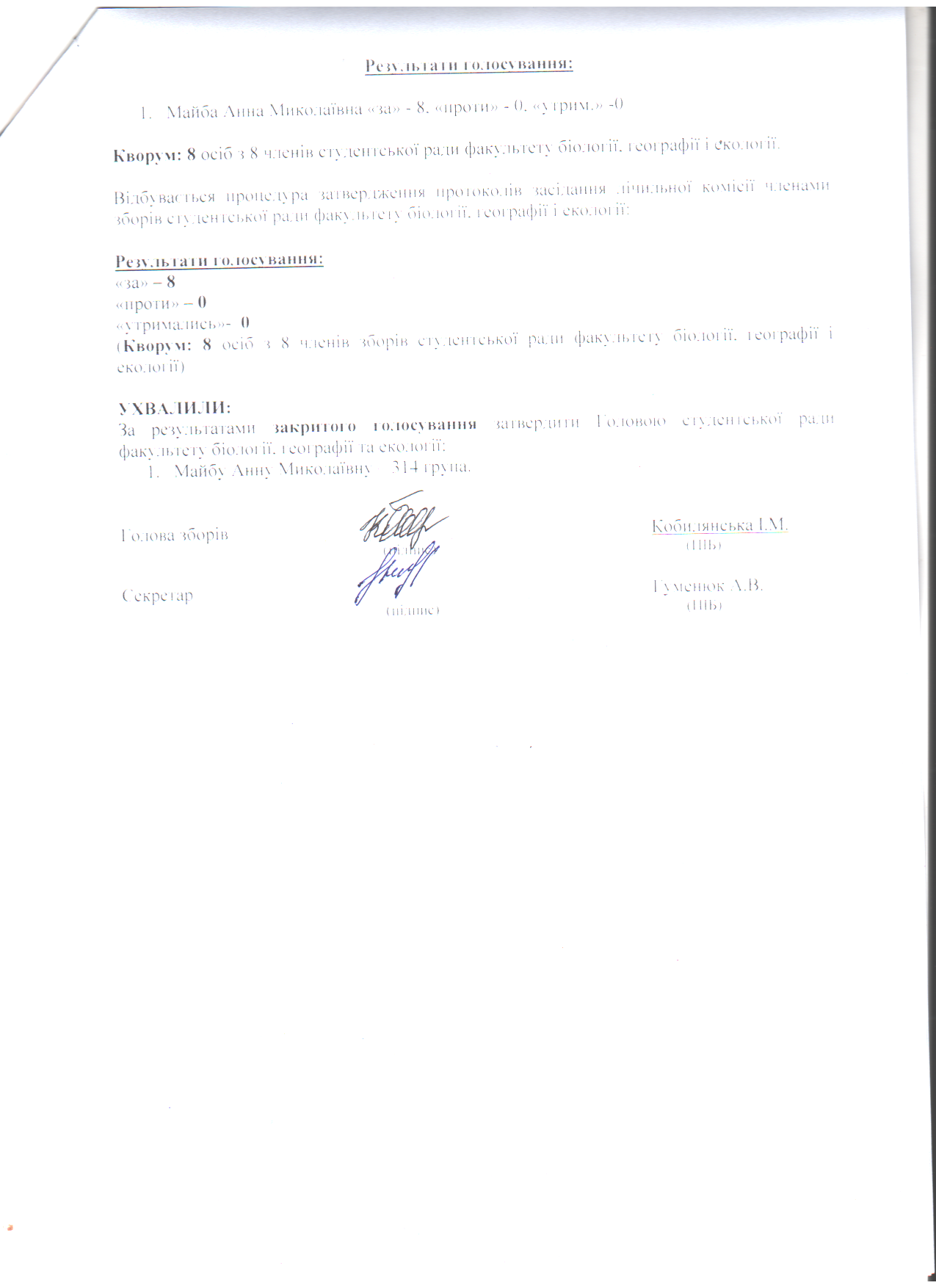 